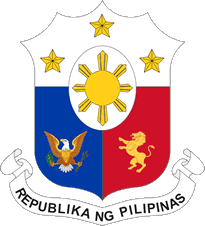 PERMANENT MISSION OF THE REPUBLIC OF THE PHILIPPINES TO THE UNITED NATIONSBids and Awards CommitteeREQUEST FOR QUOTATIONSThe Permanent Mission of the Republic of the Philippines to the United Nations, through the General Appropriations Act, intends to apply the sum of US DOLLARS: FIVE HUNDRED SEVENTY-FIVE PER MONTH (US$575.00) PLUS ADDITIONAL COST FOR INSURANCE TO BE PROVIDED BY THE SUPPLIER UPON SIGNING OF THE CONTRACT, the Approved Budget for the Contract (ABC), for the eligible payments under the contract for the LEASE OF THREE (3) UNITS OF UPGRADED BRAND NEW  3-IN1 PRINTER/SCANNER/PHOTOCOPYING MACHINES FOR THE PERMANENT MISSION OF THE PHILIPPINES TO THE UNITED NATIONS IN NEW YORK, LOCATED AT 556 FIFTH AVENUE, 10036, NEW YORK, NEW YORK USA. Quotations in excess of the ABC shall be automatically rejected at Bid Opening.The Permanent Mission of the Republic of the Philippines-Bids and Awards Committee (NYPM-BAC) requests quotations for the said project, described as follows:NYPM-BAC has opted to proceed online meetings and conferences. Following is the schedule of activities for the said Project: Delivery, assembly, and installation of the items in the attached Terms of Reference is required within fifteen (15) business days from the Issuance of the Notice to Proceed. Those who submitted Quotations should have completed within three (3) years prior to the date of submission and receipt of bids, a contract similar to the Project. Quotations must be sent by email to:Ms. Rozelin Rochette D.J. Sol (Administrative Officer and Attaché)rozelin.sol@dfa.gov.ph+1 212 764 1300 local 115+1 917 288 0988Address:Permanent Mission of the Philippines to the United Nations556 Fifth Avenue, 10036, New YorkNew York USANYPM-BAC reserves the right to accept or reject any submission, to annul the procurement process, and to reject all quotations submitted at any time prior to contract award, without thereby incurring any liability to the affected parties.PERMANENT MISSION OF THE REPUBLIC OF THE PHILIPPINES TO THE UNITED NATIONSBids and Awards CommitteeTERMS OF REFERENCEProject Title: LEASE OF THREE (3) UNITS OF UPGRADED BRAND NEW  3-IN1 PRINTER/SCANNER/PHOTOCOPYING MACHINES FOR THE PERMANENT MISSION OF THE PHILIPPINES TO THE UNITED NATIONS IN NEW YORK, LOCATED AT 556 FIFTH AVENUE, 10036, NEW YORK, NEW YORK USA.Contract Price: US DOLLARS: FIVE HUNDRED SEVENTY-FIVE PER MONTH (US$575.00)PLUS, ADDITIONAL COST FOR INSURANCE TO BE PROVIDED BY THE SUPPLIER UPON SIGNING OF THE CONTRACTLease Period: 60 Months / 5 years SCOPE OF WORKDelivery Address: Permanent Mission of the Philippines to the United Nations in New York, located at 556 Fifth Avenue, 10036 New York, New York USAScope: Supply and deliver the following:Three (3) units: Brand new 3-in-1 printer/scanner/photocopying machinesEach unit must meet the following specifications:Unit Canon Image Runner Advance C5850;Unit Canon Image Runner Advance 4845;Unit Canon Image Runner Advance 527iFd.   Black & White – 60 months warranty including toner & unlimited copies;e.   Color – 60 months warranty including toner & 60,000 copies with overage at $0.06 per       copy;            f.   Offer guarantee: 60 months price lock with no increase in 60 months (5 years);           g.   Services included: 14 hours IT support, set up & installation to networking scan/print,                   delivery & freight, pick up & return to lease company with no charge.REQUEST FOR QUOTATIONDate of Submission: _______________Name of Company: _________________________________________________________Address: __________________________________________________________________Name of Store/Shop: ________________________________________________________Address: __________________________________________________________________The Bids and Awards Committee of the Permanent Mission of the Philippines to the United Nations (NYPM-BAC) intends to procure the LEASE OF THREE (3) UNITS OF UPGRADED BRAND NEW  3-IN1 PRINTER/SCANNER/PHOTOCOPYING MACHINES FOR THE PERMANENT MISSION OF THE PHILIPPINES TO THE UNITED NATIONS IN NEW YORK, LOCATED AT 556 FIFTH AVENUE, 10036, NEW YORK, NEW YORK USA. Please quote your best offer for the items described herein, subject to the Terms and Conditions provided in the last page of this document.  Submit your quotation duly signed by you or your duly authorized representative not later than 3:00pm, 16 March 2023 (Thursday) by email to:Ms. Rozelin Rochette D.J. Sol Administrative Officer and Attachérozelin.sol@dfa.gov.ph+1 212 764 1300 local 115+1 917 288 0988Address:Permanent Mission of the Philippines to the United Nations556 Fifth Avenue, 10036, New YorkNew York USAA notarized Omnibus Sworn Statement is required to be submitted prior to any award.Please feel free to contact Ms. Sol for further information.    Bids and Awards Committee              Permanent Mission of the Philippines to the United NationINSTRUCTIONSAccomplish this Request for Quotation (RFQ) correctly and accurately.Do not alter the contents of this form in any way.All technical specifications are mandatory.  Failure to comply with any of the mandatory requirements will disqualify your quotation.Failure to follow these instructions will disqualify your entire quotation.SUBMISSIONAfter having carefully read and accepted the Terms and Conditions, I/we submit our quotation/s for the item/s as follows:* Please indicate “0” if item being offered is for free.TERMS OF PAYMENTThe provider shall be paid in full upon successful installation of the three (3) unit of upgraded brand new 3-in-1 printer/scanner/photocopying machines and submission of required supporting documents, i.e, order slips and/or itemized billing statements, by the supplier, provided that these documents are submitted within three (3) business days from acceptance of the Notice of Award and Notice to Proceed.  All checks shall be made payable to (please provide the name of the company or individual):Write the name of the company or individual:______________________________________________________________________FINANCIAL OFFERPlease quote your best offer for the item below. Please do not leave any blank items.TERMS AND CONDITIONSBidders shall provide correct and accurate information required in this form.Price quotation/s must be valid for a period of thirty (30) calendar days from the date of submission.Price quotation/s, to be denominated in US Dollars, shall not include all taxes, duties and/or levies payable.  The procuring entity, the Permanent Mission of the Philippines to the United Nations in New York, is a tax-exempt entity.Quotations exceeding the Approved Budget for the Contract shall be rejected.Award of contract shall be made to the Lowest Calculated Quotation/Lowest Calculated and Responsive Quotation that is most advantageous to the procuring entity and which complies with the minimum technical specifications and other terms and conditions stated herein.Any interlineations, erasures or overwriting shall be valid only if they are signed or initialed by you or any of your duly authorized representative/s.The item/s shall be delivered according to the requirements specified in the Technical Specifications.Delivery, assembly, and installation of the items in the attached Terms of Reference is required within 4 calendar days from the Issuance of the Notice to Proceed.  NYPM-BAC and Mission’s Property Officer, Mr. Ronald C. Maniago shall have the right to inspect and/or to test the goods to confirm their conformity with the technical specifications.In case two or more bidders are determined to have submitted the Lowest Calculated Quotation/Lowest Calculated and Responsive Quotation, NYPM-BAC shall adopt and employ “draw lots” as the tie-breaking method to finally determine the single winning provider in accordance with GPPB Circular 06-2005.The provider shall be paid for the delivery/installation charge upon successful installation of the three (3) units of upgraded brand new 3-in-1 printer/scanner/photocopying machines and submission of required supporting documents, i.e, order slips and/or itemized billing statements, by the supplier, provided that these documents are submitted within three (3) business days from acceptance of the Notice of Award and Notice to Proceed. The monthly payment for the lease will start upon complete installation and delivery. The Terms of Conditions signed by the winning bidder shall form part of the contract governing this transaction.I hereby understand and agree to the Terms and Conditions set forth in this Request for Quotation.Name and Signature:		_____________________________________Position/Designation:		_____________________________________Mobile Number:		_____________________________________Email address:		_____________________________________Lot No.Project SpecificationABC (US$)1LEASE OF THREE (3) UNITS OF UPGRADED BRAND NEW  3-IN-1 PRINTER/SCANNER/ PHOTOCOPYING MACHINES FOR THE PERMANENT MISSION OF THE PHILIPPINES TO THE UNITED NATIONS IN NEW YORK, LOCATED AT 556 FIFTH AVENUE, 10036, NEW YORK, NEW YORK USA.LEASE PERIOD: 60 MONTHS / 5 YEARSUS DOLLARS: FIVE HUNDRED SEVENTY-FIVE PER MONTH (US$575.00)PLUS ADDITIONAL COST FOR INSURANCE TO BE PROVIDED BY THE SUPPLIER UPON SIGNING OF THE CONTRACTProcurement ActivityDatePre-Submission ConferenceNone. All queries will have to be submitted by email to the Administrative Officer of the Mission (rozelin.sol@dfa.gov.ph), as indicated in the Request for Quotation.Deadline of Submission of Bids3:00pm, 16 March 2023 (Thursday)Opening and Evaluation of Bids3:00pm, 17 March 2023 (Friday)Item/Technical SpecificationsYesNoRemarksPrice*1. Five years / 60 months lease of      three (3) units of upgraded brand      new 3-in-1printer/scanner/      photocopying machines, each     with the following specifications:a. Unit Canon Image Runner      Advance C5850;b. Unit Canon Image Runner        Advance 4845; c. Unit Canon Image Runner     Advance 527iFd. Black & White – 60 months     warranty including toner &     unlimited copies;e. Color–60 months warranty     including toner & 60,000 copies    with overage at $0.06 per copy;f. Offer guarantee: 60 months price    lock with no increase in 60 months    (5 years);g. Service included: 14 hours IT     support, set up & installation to     networking scan/print, delivery &     freight, pick up & return to lease     company with no charge.Delivery, assembly, and installation of the items in the attached Terms of Reference is required within 4 calendar days from the Issuance of the Notice to Proceed.  Delivery, assembly, and installation of the items in the attached Terms of Reference is required within 4 calendar days from the Issuance of the Notice to Proceed.  Delivery, assembly, and installation of the items in the attached Terms of Reference is required within 4 calendar days from the Issuance of the Notice to Proceed.  Delivery, assembly, and installation of the items in the attached Terms of Reference is required within 4 calendar days from the Issuance of the Notice to Proceed.  Delivery, assembly, and installation of the items in the attached Terms of Reference is required within 4 calendar days from the Issuance of the Notice to Proceed.  LEASE OF THREE (3) UNITS OF UPGRADED BRAND NEW  3-IN1 PRINTER/SCANNER/PHOTOCOPYING MACHINES FOR THE PERMANENT MISSION OF THE PHILIPPINES TO THE UNITED NATIONS IN NEW YORK, LOCATED AT 556 FIFTH AVENUE, 10036, NEW YORK, NEW YORK USA. LEASE OF THREE (3) UNITS OF UPGRADED BRAND NEW  3-IN1 PRINTER/SCANNER/PHOTOCOPYING MACHINES FOR THE PERMANENT MISSION OF THE PHILIPPINES TO THE UNITED NATIONS IN NEW YORK, LOCATED AT 556 FIFTH AVENUE, 10036, NEW YORK, NEW YORK USA. Approved Budget for the 60 months/ 5 years Lease ContractTotal Offer(Please indicate amount in words and figures)US DOLLARS: FIVE HUNDRED SEVENTY-FIVE PER MONTH (US$575.00)PLUS ADDITIONAL COST FOR INSURANCE TO BE PROVIDED BY THE SUPPLIER UPON SIGNING OF THE CONTRACT 